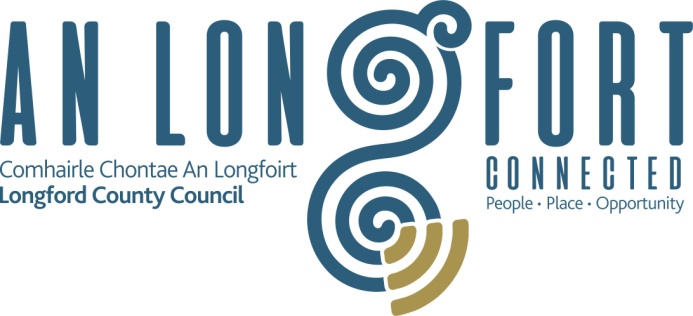 Planning and Development Act 2000 (as amended)Part 8 Planning and Development Regulations 2001 (as amended)Notice of proposed development. Notice is hereby given that in accordance with the requirements of the above regulations that Longford County Council proposes to undertake the following works:Part 8 No. 59 - “The rejuvenation of the Longford Branch of the Royal Canal Spur, from Market Square, along Harbour View to Churchland Bridge, which will link in with the recently completed Royal Canal Greenway. This works relates to a protected structure.”Upgrade and maintenance works on a section of the Longford Spur for approx. 2.7km on lands in the control of Longford County Council, CIE and Waterways Ireland through the townlands of Townparks (Ardagh By), Farranyoogan and Cartronageeragh.Works will consist of:The resurfacing of both sides of the Canal to an equal standard of durable tarmac finish complete with markings (walking/cycling lanes).Reinstatement of the harbour basin, landscaping and paving works on both sides of the railway line to visually link the Royal Canal with the former harbour.Upgrading of all existing lights to efficient low-cost LED lighting and that additional lighting be provided on both sides where appropriate.Upgrade works to the link footpath and the car park, which is shared with Longford Slashers GAA, the Backstage Theatre and the Gaelscoil and which is to be the dedicated Greenway access point within Longford Town.Carry out landscaping along the route where necessary.Provision of signage including indicating the location of the trail from the town centre and the newly provided paths along the N63, upgrading of existing signage on the trail and the provision of bins/pooper scoopers and benches where appropriate.Inclusion of canoe jetties at appropriate locations agreed with Waterways Ireland along the canal.Plans and particulars of the proposed development will be available for inspection or purchase at a fee, not exceeding the reasonable cost of making the copy, at the office of Longford County Council, Áras an Chontae, Great Water Street, Longford during official public opening hours, excluding weekends and bank holidays from Friday 31st May up to and including Tuesday 2nd July, 2019.Submissions with respect to the proposed development, dealing with the proper planning and sustainable development of the area, may be made in writing to Longford County Council, headed “The rejuvenation of the Longford Branch of the Royal Canal Spur, from Market Square, along Harbour View to Churchland Bridge, which will link in with the recently completed Royal Canal Greenway. This works relates to a protected structure.”and addressed to Planning Section, Longford County Council, Áras an Chontae, Great Water Street, Longford to arrive not later than Tuesday 16th July, 2019 at 4pm.SignedJ. BRANNIGAN,DIRECTOR OF SERVICES.